Saddam	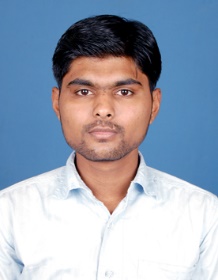 System Engineer 			saddam.342421@2freemail.com 			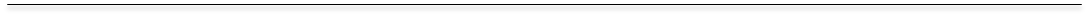 CAREER OBJECTIVE:	Intend to build a career with leading corporate of hi-tech environment with committed and dedicated. Which will help me to explore myself fully and realize my potential willing to work as key player in challenging and creative environment.PROFESSIONAL EXPERIENCE:Name of company	: HCL Technologies, Chennai, Tamil Nadu.Job Period		: January 2014 to December 2016.Designation		: Software Engineer.Roles & Responsibilities: Resolving issues which are related with Windows and Networking through SysAid ticketing and jira ticketing system as per client SLA.Installation and configuration of windows OS.Installation of application based on user requirement.Update the Symantec Endpoint protection.Troubleshooting the Remote connectivity issue & outlook related issue.Application installation based on the user request.Update the windows patches and antivirus daily basis.Laptop and Desktop allocation with asset maintenance for new user.Vendor coordination for reconstruct the faulty machine.Managing servers with different applications - Clearcase, accurev, Jenkins running on Linux (DELL PowerEdge Series).Creating file system, User account Management performing mounts and un-mounts, correcting file system inconsistency.Troubleshooting boot related issues in LinuxSharing of files through NFS &Autofs.Managed the build environment and implemented the automated solutions shell scripts to prevent and identify build issues.Configured and maintain SAMBA, NFS & FTP serversManaging and Resizing disk space using LVM.Monitoring system Performance of Virtual memory, Managing Swap space, Disk utilization and CPU utilization and performance.Package Administration: Adding, removing and upgrade the packages using RPM and by configuring YUM serverInstalling and Configuring Vsphere Client 5.1,5.5.Name of company	: C Technologies, Chennai, Tamil Nadu.Job Period		: May 2012 to November2013.Designation		: System Engineer.Roles & Responsibilities: Installation and configuration of windows OS.Installation of application based on user requirement.Outlook configuration and troubleshooting.Troubleshooting the hardware related issue.Asset maintenance with user.Vendor coordination for reconstruct the faulty machine.ACADEMIC QUALIFICATION:Completed Graduation in BE (Electrical And Electronics engineering) from Anna university, Chennai with 71% (First Class), 2012Completed Higher secondary in Jawahar Higher Secondary School with 69%, 2008.TECHNICAL SKILLS: Operating system         	:  Windows, Server 2008, RHEL 6 &7 ,Fedora 14 to 23, Centos.Software/Applications   	:  AUTOCAD, MS Office, tally erp 9, Windriver.SCM Tools			:  Mercurial, Accurev, Git.Remote Tools			:  WINSCP, Putty,RealVNC.Scripting Language		:  Shell script, Perl script.EXTRACURRICULAR ACTIVITIES:Awarded “LIVE WIRE AWARD” for my contribution towards team building activities and for being a team player.A determined & focused person in Team, I always endeavour to complete all tasks that I undertake, successfully within time.PERSONAL DETAILS:Date of Birth		:  03-FEB-1991; Nationality: IndianLanguages known	:  English and Tamil.  I   hereby declare that all the details mentioned above are true to the best of my knowledge and belief.																								